1. Посмотрите на карту Европы и подпишите названия стран, обозначенных на карте цифрами: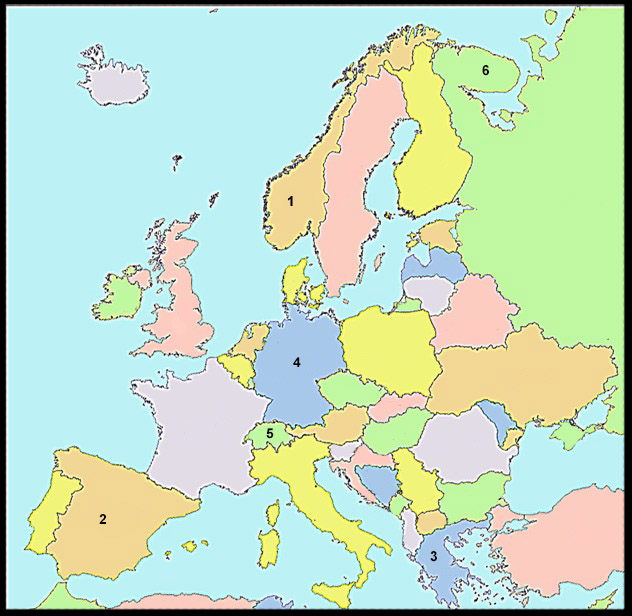 2. Перед вами список разных музыкальных инструментов. Разбейте инструменты по группам.  Домбра, тромбон, рояль, балалайка, саксофон, волынка, контрабас, банджо3. Укажите для каждого объекта страну, в которой он находится: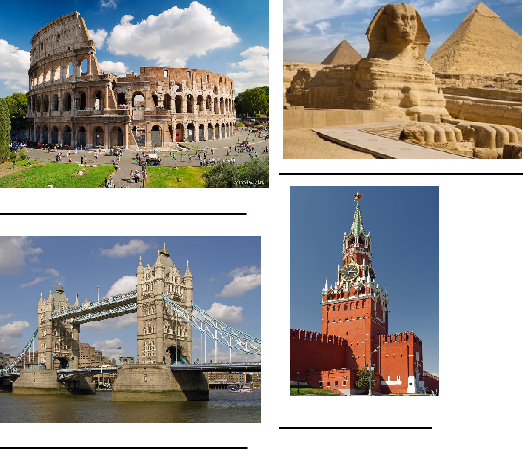  4. Продолжите пословицу:На ловца и ____________________________________________________________________Назвался груздем- ______________________________________________________________Семь раз отмерь,___________________________________________________________Всё хорошо,______________________________________________________________________С глаз долой-_________________________________________________________________5. Определите, что за здания изображены на картинках: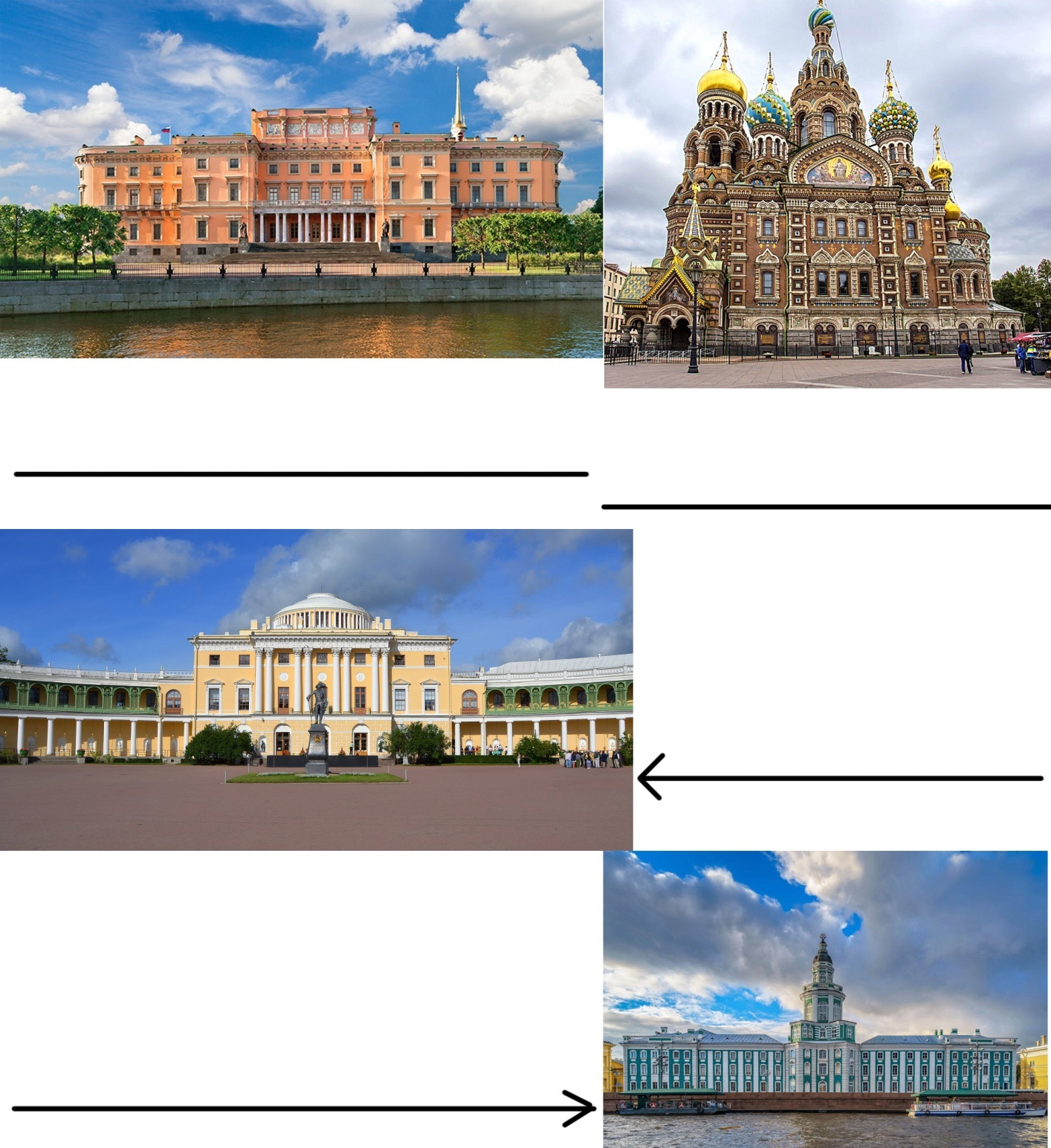 6. Для каждого человека укажите, чем он известен, и страну, в которой жил:7. Расставьте исторических деятелей в хронологической последовательности (от более ранней к более поздней):А) Владимир Красно Солнышко  Б) Александр Македонский  В) Юлий Цезарь 	Г) А. В. СуворовОтвет: _________________Русский язык1.Вставьте  пропущенные буквы и знаки препинания. Если необходимо обозначить пробел, используйте знак  ʃ.Спор з_мы с в_сной.1.В_ сна надв_галась медленно. 2.(С)ней часто бились последн__ в_юги. 3.Н_л_тят тучи п_кроют темным маревом и плюют_ся сыр__ хлоп_ями снега.4. М_лодая зелень гнет_ся прип_да_т к з_мле задыха_т()ся. 5. А со_нце разгон_т тучи увид_т на земле непоря_ки прил_ска_т её. 6. Слабенькая зелень стр_хнет снежн__ п_крывало выпр_мит_ся.7.Почти до мая ш_л в тайге спор зимы с в_сной. 8. Но в_сна поб_дила темн__ тучи исчезли и тайга забыла их.2. Выпишите из 3-го предложения все имена существительные в той форме, в которой они употреблены в предложении. Укажите род, склонение, число, падеж каждого слова.____________________________________________________________________________________________________________________________________________________________________________________________________________________________________________________________________________________________________3.Выпишите из 4-го предложения все глаголы в той форме, в которой они употреблены в предложении.__________________________________________________________________________________________________________________________________________________4.В данном ниже предложении найдите слово, в котором все согласные звуки звонкие. Выпишите это слово.В глубоком овраге журчит ручей._________________________________________________________________________5. Сделайте синтаксический разбор предложения.На опушке леса поспевает первая земляника.6. Поставьте знак ударения над ударными гласными.Магазин,  щавель,  портфель,  алфавит.142536СтрунныеДуховыеКлавишныеЧеловекРод деятельностиСтранаМ.И.КутузовЛеонардо да ВинчиМарк Твен